Ms. Cayla Morton, Director		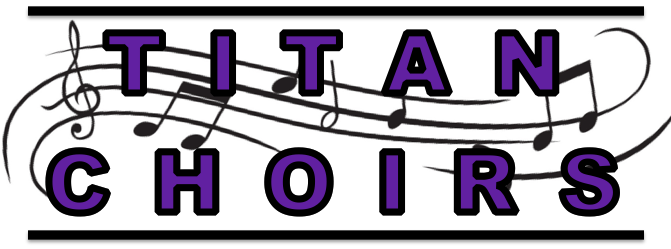 cmorton@scc.k12.ia.us(262)7-CHOIRS		709 W. Main 	Lake City, IA 51449			                          www.titanchoirs.weebly.com (262)724-6477Handbook2017-2018Welcome to the South Central Calhoun High School Choral Program!Please take the time to review this handbook with your family!  You are responsible for the information found in this handbook. This information can also be found at:http://titanchoirs.weebly.comMs. Cayla Mortoncmorton@scc.k12.ia.usPh. (262)7-CHOIRS/(262)724-6477“The arts, it has been said, cannot change the world, but they may change human beings who might change the world.”-Maxine GreeneSOUTH CENTRAL CALHOUN HIGH SCHOOL CHOIR GOALSDevelop a life-long love of musicExperience music as an essential part of history and cultureDevelop a community where members treat each other with respect and kindnessLearn to read and understand the language of musical notationDevelop rehearsal skills, responsibilities, and disciplineDevelop performance confidence, poise, etiquette, and instinctSing expressively.  Sing from the heart.  Sing for life.GENERAL EXPECTATIONSBe on timeHave all materials (pencil, folder, music, water bottle)No food, candy, drink, gum, EXCEPT water in a closed containerBathroom trips should take place during passing timeCell Phones, Tablets, etc. – Responsible and Respectful use onlyIf you’re sick and can’t sing – ask director for “Silent but Present” form.BASICS FOR REHEARSALS (AND LIFE)LISTEN to the music, to each other, to the director.COMMUNICATE respectfully, efficiently, effectively.BE KIND. WORK HARD. WORK HARD AT BEING KIND.BE POSITIVE.  Exude positive energy, always.EXPLORE.  Be open to new things.  Be open to different things.  Be open to TRYING.CELEBRATE SUCCESS.  BE EXPRESSIVE.  Be willing to feel.  Be willing to emote.  Be willing to express.SCC HS TITAN CHOIR 2017-2018 CALENDARBold events are required for ALL Titan Choir MembersMUSIC AND SUPPLIESEach choir member will be assigned a folder, pencil, and music for class.  Each individual is responsible for the folder and its contents.  Failure to return folder or music or return in unacceptable condition will result in a charge.Only music related markings should appear on music in erasable pencil, no doodles please!You may always take your folder and music home during the school year, but must have it at school each day for rehearsals.There are many instruments and electronics in the choir room, these must be used responsibly and respectfully and with permission granted from the director.  Please do not use instruments as tables!CONCERT ATTENDANCEAttendance at every concert listed on the Choir Calendar is a requirement for this course. It is a high honor to perform, and your choir counts on you for your musical, physical, and moral support at concerts and rehearsals.  Concert attendance is required of all members of choir at SCC.  Concerts are the culmination of weeks of preparation, development, and teamwork.  They are a unique opportunity to share your work with peers, family, and the entire community and can be memorable, remarkable, and transforming experiences.An unexcused absence at a concert will result a significant lowering of your letter grade.  If you do not plan to attend the concerts, you should not be in this course.If an unavoidable conflict arises, you should notify Ms. Morton in writing as soon as you know (at least 3 weeks prior to the concert, preferably at the beginning of the semester).  Concert absences must be followed up with written parental contact to Ms. Morton.  Work does not constitute an excused absence from concerts.  Clear your work schedule now while there is plenty of time and notify your employer of concert dates now to avoid miscommunication later.If you need transportation to or from a concert, please let the director know!  We want you (and need you!) to be there, and will find a way to help!The choir appreciates your taking this responsibility seriously as a member of the SCC Choir Program!	REHEARSAL ATTENDANCEAn UNEXCUSED absence from rehearsal will result in a grade reduction.Because each singer is a component of the entire choir’s success, attendance at all rehearsals is expected.  UNEXCUSED absences will not be tolerated.  Unlike many other classes, the work missed in a choir rehearsal cannot be made-up as a musical experience cannot be replicated.  Therefore, when a student misses a rehearsal and the absence is UNEXCUSED, the student will not receive points for that day’s work (20pts/rehearsal).CO-CURRICULAR VOCAL ENSEMBLESStudents enrolled in choir at SCC may also choose to audition for one of several co-curricular vocal ensembles.  These include Titanium (a cappella), Lady Patriots, and Mixed Patriots.  As these ensembles are built on skills developed in curricular choir, students who are interested in participating are asked to be enrolled in curricular choir as well.  Auditions for these ensembles will generally take place in the spring prior to the following school year.	ALL-STATE CHOIRThe Iowa HS Music Association offers a performance opportunity through the All-State Choir.  Individual singers attend a pre-All-State camp in August to prepare for auditions that take place in October.  Those chosen to participate in the All-State Choir based on that audition sing at the All-State Music Festival in November.  In preparing for auditions and participating in the All-State Choir individual singers improve singing and become musical leaders for the Titan Choirs.  Students interested in auditioning will work with Ms. Morton to prepare for auditions and must be willing to practice outside of regular choir rehearsal time.  Details will be communicated at the end of each school year, and further details about the auditions will be communicated at the start of the school year and during the summer.SMALL GROUP CONTESTSmall Group Contest will take place on Saturday, April 7, 2017.  This is an excellent performance opportunity through the Iowa HS Music Association for all students enrolled in the choir program.  Participation in this event is optional, but recommended.  The preparation process for contest improves individual singing, and as individual singers become stronger, so does the whole choir.  Details will be discussed and communicated at the beginning of Second Semester.LARGE GROUP CONTESTLarge Group Contest will take place on Saturday, May 5, 2017.  This is a required event for all members enrolled in the choir program.  At this event the choir will perform selections from our spring concert for a judge who will score our performance.  This is an excellent performance opportunity through the Iowa HS Music Association that allows us to strive for excellence, share our work beyond our home community, and hear other ensembles from around the state of Iowa.  Details will be discussed and communicated at the beginning of Second Semester.CONCERT ATTIREAt the beginning of the school year, each singer will be assigned a choir robe which will be stored at the school to wear for concerts.  It is the STUDENT’S RESPONSIBILITY to keep robes in professional shape during concerts.  Students will be responsible for lost or damaged attire.  If there is an issue with your robe when it is assigned to you it is your responsibility to let Ms. Morton know so that you are not charged after the final concert of the year. Students are responsible for the following regarding concert attire:Black shoes with closed toe and heel (no sandals, flip-flops, athletic wear).  Shoes should be flat (no heels) if possible.  Black tights or socks should also be worn.Black pants, tights, long skirts or long dresses must be worn to cover any leg that shows at the hem of the robe.Accessories should be limited to small items that do not distract from the ensemble.Hair should be out of your face/eyes.Be considerate of your audience and choir peers by limiting perfumes/colognes and remember that you should sing, act, and smell like a professional at performances. If acquiring any part of the concert attire is an issue for you or your family please discuss with Ms. Morton and she will be happy to help!CONCERT “TICKETS”Though there are no formal tickets for Titan Choir Concerts, a donation of $1 or more is encouraged at the door to the Fine Arts Booster Club.  These donations allow for strong Fine Arts Programs across the district and help us provide payment for our accompanists, keep our uniforms clean, and ensure we have great instruments and technology available for our students.  Thank you in advance for your generosity! 	GRADINGGrading in choir may be different than in many of your other classes.Grading is based largely on your attitude, preparedness, participation, cooperation, and desire to learn, as these things are vital in supporting your personal musical growth and the growth of the entire choir.   This page will help you understand how you earn your grade in choir.Rehearsal Points – 50% of grade	20 Points Possible each day, 100 Points each full week of rehearsals	5 points – Be Present: physically, mentally, and on time	5 points – Be Prepared: have all materials needed to be successful	10 points – Be a Positive Presence: follow the Basics for Rehearsals (and Life)		Points will be deducted for each negative “incident.”Listen.Communicate.Be kind. Work hard. Work hard at being kind.Be Positive.Explore.Celebrate Success.Be Expressive.Variable Points – Concert Attendance	Individual Student Growth – 50% of grade		Variable points as assigned for each assessment		Includes but not limited to – - Concert Reflections, Thoughtful Assignment Completion- Submitted Recordings- Effort toward progress in musical literacy for in-class assignments and lessons- Effort toward progress in vocal technique for in-class assignments and lessonsIf you ever have questions about your grade in choir, PLEASE ASK! If you want to be successful in choir, you will be successful in choir, but you must choose to want it!WHY CHOIR??Many of you don’t have to ask this question, you just know the answer.  
Others may need some convincing of music’s power.  I could tell you about the power of music all day, but you will not understand until you feel it.Celebrations bring students, teachers, administrators, and communities together.  Singing celebrations bring communities together, strengthen listening, charge the brain, increase learning potential, stimulate the desire to learn, and form strong interpersonal bonds.  Singing together is a way that we can all remember that it is okay to be amazing.Singing together opens our eyes and our hearts to cultures other than our own.Singing together is a way to learn about our selves.  To explore who we are, and who we can become.  To transform ourselves and mold our hearts to be compassionate, bold, expressive, collaborative members of our community and of our world.Singing together develops more than a musician, it develops a spirit.  It takes what we already have inside us and helps us express our spirits on the outside.  Music, and singing, is a part of every human being.  It’s a part of life.  It’s a part of being human.  The power of singing shows itself in many different ways (sometimes laughter, sometimes tears, sometimes silliness, fear, joy) – but it is real, and it is powerful.So why shouldn’t you sing?“Music is something terribly special… it does not have to pass through the censor of the brain before it can reach the heart.  An F# does not have to be considered in the mind… it is a direct hit… and therefore, all the more powerful.”-Leonard Bernstein		AUGUST                                                                                      			AUGUST                                                                                      			AUGUST                                                                                      			AUGUST                                                                                      	Thursday 24thTuesday 29thAll Day7:30amFirst Day of School!!!First Titanium Rehearsal (Weekly, T/Th)SCCChoir Room		SEPTEMBER                                                                                       			SEPTEMBER                                                                                       			SEPTEMBER                                                                                       			SEPTEMBER                                                                                       	Thursday 7thFriday 8th6:00pm7:00pmSoloist - Volleyball AnthemLady Patriots - Football AnthemLC GymFootball FieldMonday 11th-16thAll WeekHomecomingSCCFriday 15th Thursday 28th Friday 29th7:00pm6:00pm7:00pmLady Patriots – Football AnthemSoloist – Volleyball AnthemLady Patriots – Football AnthemFootball FieldLC GymFootball Field		OCTOBER                                                                                     			OCTOBER                                                                                     			OCTOBER                                                                                     			OCTOBER                                                                                     	Tuesday 3rd4:30pmSoloist – XC AnthemLC Country ClubFriday 20th7:00pmLady Patriots – Football AnthemFootball FieldSaturday 21stAll DayIowa All-State Choir AuditionsStorm Lake HSMonday 23rd7:30pmFall Music Theater ConcertHS Auditorium		NOVEMBER                                                                                       			NOVEMBER                                                                                       			NOVEMBER                                                                                       			NOVEMBER                                                                                       	Thurs-Sat 16-18thTuesday, 28thAll Day6:00pmIowa All-State Rehearsals and ConcertMixed Patriots – Basketball AnthemIowa State Univ.RC Gym		DECEMBER                                                                                    			DECEMBER                                                                                    			DECEMBER                                                                                    			DECEMBER                                                                                    	Tuesday 5th Thursday 7thThursday 14th Friday 15th Tuesday 19th Tuesday 19th6:00pm6:00pm7:30pm6:00pm6:00pm6:00pmMixed Patriots – Basketball AnthemSoloist – Wrestling AnthemWinter Concert – Choir/BandMixed Patriots – Basketball AnthemMixed Patriots – Basketball AnthemSoloist – Wrestling AnthemRC GymRC GymHS AuditoriumLC GymLC GymRC Gym		JANUARY                                                                                      			JANUARY                                                                                      			JANUARY                                                                                      			JANUARY                                                                                      	Friday 12th Tuesday 16th Tuesday 23rd Friday 26th Tuesday 30th 6:00pm6:00pm6:00pm6:00pm6:00pmMixed Patriots – Basketball AnthemMixed Patriots – Basketball AnthemSoloist – Wrestling AnthemMixed Patriots – Basketball AnthemMixed Patriots – Basketball AnthemRC GymRC GymRC GymLC GymRC Gym		FEBRUARY                                                                                       			FEBRUARY                                                                                       			FEBRUARY                                                                                       			FEBRUARY                                                                                       	Tuesday 6th6:00pmMixed Patriots – Basketball AnthemRC Gym		MARCH                                                                                       			MARCH                                                                                       			MARCH                                                                                       			MARCH                                                                                       	Thursday 1st Friday 9th Monday 26th Tuesday 27th 7:30pm7:30pm4:30pm6:00pmHS Mid-Winter Vocal ConcertHS Coffeehouse ConcertSoloist – Track AnthemPre-Contest RecitalHS AuditoriumLC Community CenterLC TrackHS Band/Choir Rooms		APRIL                                                                                       			APRIL                                                                                       			APRIL                                                                                       			APRIL                                                                                       	Tuesday 3rd Saturday 7th Friday 27th 4:30pmAll Day4:30pmSoloist – Track AnthemSmall Group ContestSoloist – Track AnthemLC TrackTBALC Track		MAY                                                                                       			MAY                                                                                       			MAY                                                                                       			MAY                                                                                       	Thursday 3rd Saturday 5th 4:30pmAll DaySoloist – Track AnthemLarge Group Music ContestLC TrackTBATuesday 8th7:30pmHS - Fine Arts NightHS GymSunday 20th1:30pmGraduationHS Gym